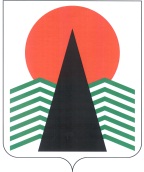 АДМИНИСТРАЦИЯ  НЕФТЕЮГАНСКОГО  РАЙОНАпостановлениег.НефтеюганскО внесении изменений в постановление администрацииНефтеюганского района от 28.11.2016 № 2123-па-нпа	В соответствии со Стратегией государственной национальной политики Российской Федерации на период до 2025 года, утвержденной Указом Президента Российской Федерации от 19.12.2012 № 1666,  п о с т а н о в л я ю:Внести в приложение к постановлению администрации Нефтеюганского района от 28.11.2016 № 2123-па-нпа «О Межведомственной комиссии муниципального образования Нефтеюганский район по противодействию экстремистской деятельности» следующие изменения:Пункт 7 дополнить подпунктом 7.6 следующего содержания: 	«7.6. Поощрять Благодарностью Комиссии средства массовой информации, журналистов СМИ, представителей общественных объединений, жителей Нефтеюганского района за активное участие в профилактике экстремизма, гармонизации межнациональных и межконфессиональных отношений, укреплении гражданского мира и согласия.». Пункт 10 изложить в следующей редакции: «10. Состав Комиссии утверждается постановлением администрации Нефтеюганского района и включает председателя Комиссии, заместителей председателя Комиссии, секретаря и других членов Комиссии.». Настоящее постановление подлежит официальному опубликованию 
в газете «Югорское обозрение» и размещению на официальном сайте органов местного самоуправления Нефтеюганского района.Настоящее постановление вступает в силу после его официального опубликования.Контроль за выполнением постановления осуществляю лично.Глава района 					 		Г.В.Лапковская31.03.2017№ 516-па-нпа№ 516-па-нпа